Catalog Year 2018-2019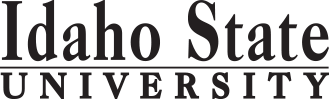 B.S., MathematicsForm Revised 1.24.2018Course Subject and TitleCr.Min. Grade*GE,UU or UM**Sem. OfferedPrerequisiteCo RequisiteCo RequisiteCo RequisiteSemester OneSemester OneSemester OneSemester OneSemester OneSemester OneSemester OneSemester OneSemester OneGE Objective 3: MATH 1170 Calculus I4GEF, S, SuMath 1144 or Math 1147GE Objective 1: ENGL 1101 English Composition3GEF, S, SuAppropriate placement scoreGE Objective 4:3GEF, S, SuGE Objective 6:3GEF, S, SuElectives1Total14Semester TwoSemester TwoSemester TwoSemester TwoSemester TwoSemester TwoSemester TwoSemester TwoSemester TwoMATH 1175 Calculus II4F, S, SuMath 1170MATH 2240 Linear Algebra3F, S, SuMath 1170GE Objective 7: CS 1181 Intro to CS & Programming I3GEF, SMath 1143 or Math 1147Math 1143 or Math 1147Math 1143 or Math 1147Math 1143 or Math 1147GE Objective 1: ENGL 1102 Critical Reading & Writing3GEF, S, SuENGL 1101 or (1101P) or equivalentGE Objective 4:3GEF, S, SuTotal16Semester ThreeSemester ThreeSemester ThreeSemester ThreeSemester ThreeSemester ThreeSemester ThreeSemester ThreeSemester ThreeMATH 2275 Calculus III4F, SMath 1175MATH 2287 Foundations of Mathematics3DMath 1170GE Objective 2: COMM 1101 Principles of Speech3GEF, S, SuGE Objective 5: No lab3GEF, S, SuElectives2Total15Semester FourMATH 3326 Elementary Analysis3UMF, SMath 1175 and either Math 2240 or Math 2287Math 1175 and either Math 2240 or Math 2287MATH 3360 Differential Equations3UMF, SMath 1175; MATH 2240 or Math 2275 recommendedMath 1175; MATH 2240 or Math 2275 recommendedMath 1175; MATH 2240 or Math 2275 recommendedGE Objective 6:3GEF, S, SuGE Objective 9:3GEF, S, SuElectives3Total15Semester FiveMATH 4407 Modern Algebra I3UMFMath 2240 and math 2287MATH 3000 level course (3327, 3343, 3352, or 3362)3UMMATH Sequence 1 course3UMSee CatalogElectives6Total15Semester SixMATH Sequence 1 course3UMSee CatalogGE Objective 5: w/lab4UMElectives8GEF, S, SuTotal15Semester SevenMATH Sequence 2 course (or 4000 level MATH elective)3UMSee CatalogMATH 4423 Intro to Real Analysis I3UMFMath 2240, Math 3326, Math 3360.Upper Division Electives3UUElectives6Total15Semester Eight15MATH Sequence 2 course (or 4000 level MATH elective)3UMSee CatalogUpper Division Electives6UUElectives6Total15*GE=General Education Objective, UU=Upper Division University, UM= Upper Division Major**See Course Schedule section of Course Policies page in the e-catalog (or input F, S, Su, etc.)*GE=General Education Objective, UU=Upper Division University, UM= Upper Division Major**See Course Schedule section of Course Policies page in the e-catalog (or input F, S, Su, etc.)*GE=General Education Objective, UU=Upper Division University, UM= Upper Division Major**See Course Schedule section of Course Policies page in the e-catalog (or input F, S, Su, etc.)*GE=General Education Objective, UU=Upper Division University, UM= Upper Division Major**See Course Schedule section of Course Policies page in the e-catalog (or input F, S, Su, etc.)*GE=General Education Objective, UU=Upper Division University, UM= Upper Division Major**See Course Schedule section of Course Policies page in the e-catalog (or input F, S, Su, etc.)*GE=General Education Objective, UU=Upper Division University, UM= Upper Division Major**See Course Schedule section of Course Policies page in the e-catalog (or input F, S, Su, etc.)*GE=General Education Objective, UU=Upper Division University, UM= Upper Division Major**See Course Schedule section of Course Policies page in the e-catalog (or input F, S, Su, etc.)*GE=General Education Objective, UU=Upper Division University, UM= Upper Division Major**See Course Schedule section of Course Policies page in the e-catalog (or input F, S, Su, etc.)*GE=General Education Objective, UU=Upper Division University, UM= Upper Division Major**See Course Schedule section of Course Policies page in the e-catalog (or input F, S, Su, etc.)2018-2019 Major RequirementsCRGENERAL EDUCATION OBJECTIVESSatisfy Objectives 1,2,3,4,5,6 (7 or 8) and 9GENERAL EDUCATION OBJECTIVESSatisfy Objectives 1,2,3,4,5,6 (7 or 8) and 9GENERAL EDUCATION OBJECTIVESSatisfy Objectives 1,2,3,4,5,6 (7 or 8) and 936 cr. minMAJOR REQUIREMENTS411. Written English  (6 cr. min)	ENGL 11011. Written English  (6 cr. min)	ENGL 11011. Written English  (6 cr. min)	ENGL 11013Mathematics Core:14ENGL 1102ENGL 1102ENGL 11023MATH 1170 Calculus I	(credits counted in GE)MATH 1170 Calculus I	(credits counted in GE)2. Spoken English   (3 cr. min)	COMM 11012. Spoken English   (3 cr. min)	COMM 11012. Spoken English   (3 cr. min)	COMM 11013MATH 1175 Calculus II43. Mathematics	(3 cr. min)	MATH 11703. Mathematics	(3 cr. min)	MATH 11703. Mathematics	(3 cr. min)	MATH 11704MATH 2275 Calculus III44. Humanities, Fine Arts, Foreign Lang. (2 courses; 2 categories; 6 cr. min)4. Humanities, Fine Arts, Foreign Lang. (2 courses; 2 categories; 6 cr. min)4. Humanities, Fine Arts, Foreign Lang. (2 courses; 2 categories; 6 cr. min)4. Humanities, Fine Arts, Foreign Lang. (2 courses; 2 categories; 6 cr. min)MATH 2240 Linear Algebra3MATH 3326 Elementary Analysis3CS 1181 Intro Comp Science & Programming I^^ (credits counted in GE)CS 1181 Intro Comp Science & Programming I^^ (credits counted in GE)5. Natural Sciences	(2 lectures-different course prefixes, 1 lab; 7 cr. min)5. Natural Sciences	(2 lectures-different course prefixes, 1 lab; 7 cr. min)5. Natural Sciences	(2 lectures-different course prefixes, 1 lab; 7 cr. min)5. Natural Sciences	(2 lectures-different course prefixes, 1 lab; 7 cr. min)Additional Required Courses12MATH 2287 Foundations of Mathematics3MATH 3360 Differential Equations3MATH 4407 Modern Algebra I^36. Behavioral and Social Science	(2 courses-different prefixes; 6 cr. min)6. Behavioral and Social Science	(2 courses-different prefixes; 6 cr. min)6. Behavioral and Social Science	(2 courses-different prefixes; 6 cr. min)6. Behavioral and Social Science	(2 courses-different prefixes; 6 cr. min)MATH 4423 Introduction to Real Analysis^315 additional credit hours, as follows:153000 Level course - select one course:3One Course from EITHER Objective 7 OR  8	(1course; 3 cr. min)One Course from EITHER Objective 7 OR  8	(1course; 3 cr. min)One Course from EITHER Objective 7 OR  8	(1course; 3 cr. min)One Course from EITHER Objective 7 OR  8	(1course; 3 cr. min)Math 3327 Vector Analysis; Math 3335 Elementary Number Theory;Math 3343 Modern Geometry I;Math 3327 Vector Analysis; Math 3335 Elementary Number Theory;Math 3343 Modern Geometry I;7. Critical Thinking	CS 181 Intro to CS & Programming I7. Critical Thinking	CS 181 Intro to CS & Programming I7. Critical Thinking	CS 181 Intro to CS & Programming I3MATH 3352 Intro to Probability; MATH 3362 Intro to Complex VariablesMATH 3352 Intro to Probability; MATH 3362 Intro to Complex Variables8. Information Literacy8. Information Literacy8. Information Literacy34000 Level Credits – total of 12 credits:6-129. Cultural Diversity	(1 course; 3 cr. min)9. Cultural Diversity	(1 course; 3 cr. min)9. Cultural Diversity	(1 course; 3 cr. min)9. Cultural Diversity	(1 course; 3 cr. min)Complete 2 of the following sequences:Complete 2 of the following sequences:^MATH 4407 and 4408 Modern Algebra I, II	(double count, 3 credits)^MATH 4423 and 4424 Intro to Real Analysis I, II	(double count, 3 credits)^MATH 4407 and 4408 Modern Algebra I, II	(double count, 3 credits)^MATH 4423 and 4424 Intro to Real Analysis I, II	(double count, 3 credits)General Education Elective to reach 36 cr. min.	(if necessary)General Education Elective to reach 36 cr. min.	(if necessary)General Education Elective to reach 36 cr. min.	(if necessary)General Education Elective to reach 36 cr. min.	(if necessary)-MATH 4441 and 4442 Intro to Numerical Analysis I, II	(3, 3 credits)-MATH 4450 and 4451 Mathematical Statistics I, II	(3, 3, credits)-MATH 4441 and 4442 Intro to Numerical Analysis I, II	(3, 3 credits)-MATH 4450 and 4451 Mathematical Statistics I, II	(3, 3, credits)4000 Level Electives may be needed depending on if the “^” MATH0-6Total GETotal GETotal GE38sequence(s) above are selected.Undergraduate Catalog and GE Objectives by Catalog YearUndergraduate Catalog and GE Objectives by Catalog YearUndergraduate Catalog and GE Objectives by Catalog YearUndergraduate Catalog and GE Objectives by Catalog YearUndergraduate Catalog and GE Objectives by Catalog YearUndergraduate Catalog and GE Objectives by Catalog YearUndergraduate Catalog and GE Objectives by Catalog YearUndergraduate Catalog and GE Objectives by Catalog YearMAP Credit SummaryMAP Credit SummaryMAP Credit SummaryCRMajorMajorMajor41General EducationGeneral EducationGeneral Education38Free Electives to reach 120 creditsFree Electives to reach 120 creditsFree Electives to reach 120 credits41TOTALTOTALTOTAL120Graduation Requirement Minimum Credit ChecklistGraduation Requirement Minimum Credit ChecklistConfirmedConfirmedMinimum 36 cr. General Education Objectives (15 cr. AAS)Minimum 36 cr. General Education Objectives (15 cr. AAS)YesYesMinimum 16 cr. Upper Division in Major (0 cr. Associate)Minimum 16 cr. Upper Division in Major (0 cr. Associate)YesYesMinimum 36 cr. Upper Division Overall (0 cr. Associate)Minimum 36 cr. Upper Division Overall (0 cr. Associate)YesYesMinimum of 120 cr. Total (60 cr. Associate)Minimum of 120 cr. Total (60 cr. Associate)YesYesAdvising NotesAdvising NotesMAP Completion Status (for internal use only)MAP Completion Status (for internal use only)MAP Completion Status (for internal use only)MAP Completion Status (for internal use only)^^Two courses (ME 1165 and ME 2266) may besubstituted for CS 1181.^^Two courses (ME 1165 and ME 2266) may besubstituted for CS 1181.DateDateDateDepartment:3.8.2018 RF3.8.2018 RF3.8.2018 RFCAA or COT:9.19. 2017 JH 3.7.2018 SF9.19. 2017 JH 3.7.2018 SF9.19. 2017 JH 3.7.2018 SFRegistrar: